ПРОГРАММА24 сентября09:00 – 10:00										Фойе большого залаРегистрация участников Конгресса10:00 – 13:00											Большой залПЛЕНАРНОЕ ЗАСЕДАНИЕПрезидиум:Аронов Д.М.–Руководитель лаборатории кардиологической реабилитации ФГБУ «Государственный научно-исследовательский центр профилактической медицины» Минздрава РоссииГерасименко М.Ю.– Главный специалист по санаторно-курортному лечению Министерства здравоохранения Российской Федерации, директор ФГБУ «Российский научный центр медицинской реабилитации и курортологии» Минздрава РоссииИванова Г.Е.–Главный специалист по медицинской реабилитации Министерства здравоохранения Российской ФедерацииКамкин Е.Г.– Директор Департамента организации медицинской помощи и санаторно-курортного дела Министерства здравоохранения Российской ФедерацииКаприн А.Д. – Директор Московского Научно-исследовательского онкологического института им. П.А. ГерценаКорчажкина Н.Б.–Заместитель начальника Главного медицинского управления УД Президента Российской ФедерацииЛукьянов С.А. – И.о. ректора Российского национального исследовательского медицинского университета им. Н.И. ПироговаМиронов С.П.– Директор ФГБУ «Центральный научно-исследовательский институт травматологии и ортопедии им. Н.Н. Приорова» Минздрава РоссииПоляев Б.А.–Главный специалист по спортивной медицине Министерства здравоохранения Российской ФедерацииПрокофьева О.В. – Заместитель директора Департамента организации медицинской помощи и санаторно-курортного дела Министерства здравоохранения Российской ФедерацииРошаль Л.М.–Президент НИИ неотложной детской хирургии и травматологии Департамента здравоохранения города МосквыСергиенко В.И. – Председатель Комитета Торгово-Промышленной Палаты РФ по предпринимательству в здравоохранении и медицинской промышленностиСухих Г.Т. – Директор ФГБУ «Научный центр акушерства, гинекологии и перинатологии им. академика В.И. Кулакова» Минздрава России академик РАНПриветствия в адрес конгресса:Министерство здравоохранения Российской ФедерацииТоргово-промышленная Палата Российской ФедерацииДоклады:ПИЛОТНЫЙ ПРОЕКТ ПО РАЗВИТИЮ СИСТЕМЫ МЕДИЦИНСКОЙ РЕАБИЛИТАЦИИ В РОССИЙСКОЙ ФЕДЕРАЦИИ.Иванова Г.Е.											15 мин.СОВРЕМЕННОЕ СОСТОЯНИЕ САНАТОРНО-КУРОРТНОГО ЛЕЧЕНИЯ В РОССИЙСКОЙ ФЕДЕРАЦИИ.Герасименко М.Ю.										15 мин.ОРГАНИЗАЦИЯ СЛУЖБЫ МЕДИЦИНСКОЙ РЕАБИЛИТАЦИИ ПРИ ПАТОЛОГИИ ОПОРНО-ДВИГАТЕЛЬНОГО АППАРАТА В РОССИИ В СОВРЕМЕННЫХ УСЛОВИЯХ.Миронов С.П., Цыкунов М.Б.								15 мин.ОРГАНИЗАЦИОННЫЕ ОСОБЕННОСТИ РЕАБИЛИТАЦИИ ОНКОЛОГИЧЕСКИХ БОЛЬНЫХ НА СОВРЕМЕННОМ ЭТАПЕ.Каприн А.Д., Филоненко Е.В.								15 мин.ФИЗИОЛОГИЧЕСКИЕ ОСНОВЫ ВОССТАНОВЛЕНИЯ НАРУШЕННЫХ ФУНКЦИЙ.Власов Т.Д.											15 мин.НЕХИРУРГИЧЕСКИЕ ТЕХНОЛОГИИ ИНТИМНОЙ РЕАБИЛИТАЦИИ – ОПЫТ НЦАГ И П ИМ. В.И. КУЛАКОВА.Сухих Г.Т., Аполихина И.А.									15 мин.ОРГАНИЗАЦИЯ ВТОРОГО ЭТАПА РЕАБИЛИТАЦИИ В НОВОСИБИРСКОЙ ОБЛАСТИ. ВОЗМОЖНОСТИ И ПЕРСПЕКТИВЫ.Несина И.А.											15 мин.ОБЪЕДИНЕНИЯ НАУКИ И ПРАКТИКИ В РАЗВИТИИ САНАТОРНО-КУРОРТНОГО ЛЕЧЕНИЯ ДЕТЕЙ И ПОДРОСТКОВ.Никитин М.В.										15 мин.ЭКОНОМЕТРИЧЕСКИЙ АНАЛИЗ ТРУДОВОГО ОППОРТУНИЗМА МЕДИЦИНСКОГО ПЕРСОНАЛА, ОКАЗЫВАЮЩЕГО УСЛУГИ ПО РЕАБИЛИТАЦИИ.Бодров О.Г.											15 мин.13:00 – 13:30					Перерыв13:30 – 17:00										Малый конференц-залСимпозиум Главного медицинского управления Управления делами Президента Российской Федерации «ИННОВАЦИОННЫЕ ТЕХНОЛОГИИ САНАТОРНО-КУРОРТНОГО ЛЕЧЕНИЯ И РЕАБИЛИТАЦИИ»Сопредседатели: К.В. Котенко, Н.Б. КорчажкинаМЕДИЦИНСКИЕ, ОРГАНИЗАЦИОННЫЕ, ЭКОНОМИЧЕСКИЕ И РЕКЛАМНЫЕ АСПЕКТЫ ВНЕДРЕНИЯ ПРОГРАММЫ КАРДИОРЕАБИЛИТАЦИИ В САНАТОРИИ.Бузунов Р.В., Молчанов К.И., Маркеев И.И., Гаврилова А.М., Тихова А.В.		10 мин.САНАТОРНО-КУРОРТНОЕ ЛЕЧЕНИЕ ДЕТЕЙ В УЧРЕЖДЕНИЯХ ГЛАВНОГО МЕДИЦИНСКОГО УПРАВЛЕНИЯ УД ПРЕЗИДЕНТА РОССИЙСКОЙ ФЕДЕРАЦИИ.Хан М.А., Родионова И.Е., Никитюк Ю.В., Грицута Г.В.				10 мин.ПРИМЕНЕНИЕ ИННОВАЦИОННЫХ ТЕХНОЛОГИЙ МЕДИЦИНСКОЙ РЕАБИЛИТАЦИИ В ДЕТСКОМ МЕДИЦИНСКОМ ЦЕНТРЕ.Родионова И.Е., Хан М.А., Лубовинина О.Г.						10 мин.ПРОГРАММЫ МЕДИЦИНСКОЙ РЕАБИЛИТАЦИИ ЛИЦ С ЗАБОЛЕВАНИЯМИ СЕРДЕЧНО-СОСУДИСТОЙ СИСТЕМЫ В УСЛОВИЯХ ПРИЧЕРНОМОРЬЯ.Остапишин В.Д.										10 мин.ПСИХОЛОГИЧЕСКИЕ АСПЕКТЫ РЕАБИЛИТАЦИОННЫХ МЕРОПРИЯТИЙ В УСЛОВИЯХ САНАТОРИЯ.Макарова И.Ю., Воронцов С.А.								10 мин.ИННОВАЦИОННЫЕ ТЕХНОЛОГИИ В ИНДИВИДУАЛИЗИРОВАННЫХ ПРОГРАММАХ РЕАБИЛИТАЦИИ ЛИЦ С КОМОРБИДНОЙ ПАТОЛОГИЕЙ В УСЛОВИЯХ ФГБУ «ОБЪЕДИНЕННЫЙ САНАТОРИЙ «СОЧИ»».Татевосов С.Э.										10 мин.ОЦЕНКА ЭФФЕКТИВНОСТИ ПРОГРАММЫ РАННЕЙ САНАТОРНОЙ РЕАБИЛИТАЦИИ БОЛЬНЫХ ИШЕМИЧЕСКОЙ БОЛЕЗНЬЮ СЕРДЦА.Ильинский Л.С., Мачула Г.Б., Алексеев С.А., Копылов П.Д., Лоцманова Ю.М.	10 мин.РАЗВИТИЕ ЭФФЕКТИВНОЙ СИСТЕМЫ УПРАВЛЕНИЯ КАЧЕСТВОМ РЕАБИЛИТАЦИОННЫХ ИННОВАЦИЙ В САНАТОРИИ В СООТВЕТСТВИИ С ТРЕБОВАНИЯМИ МЕЖДУНАРОДНОГО СТАНДАРТА КАЧЕСТВА ISO 9001.Пестов Ю.Д., Балакин С.А., Дмитриев А.Я., Митрошкина Т.А.			10 мин.РАЗВИТИЕ И ДОСТИЖЕНИЯ ГАЛОТЕРАПИИ В РЕАБИЛИТАЦИОННОЙ И ПРОФИЛАКТИЧЕСКОЙ МЕДИЦИНЕ.Червинская А.В.										10 мин.ТОРАКАЛГИЧЕСКИЕ СИНДРОМЫ И ТОРАКАЛЬНЫЕ БИОМЕХАНИЧЕСКИЕ ДИСФУНКЦИИ В КЛИНИЧЕСКОЙ ПРАКТИКЕ.Васильев А.С., Шмырев В.И., Васильева В.В., Васильева Г.А., Михайлова Н.В.	10 мин.КУРОРТНЫЕ ФАКТОРЫ В РЕАБИЛИТАЦИИ БОЛЬНЫХ НЕАЛКОГОЛЬНОЙ ЖИРОВОЙ БОЛЕЗНЬЮ ПЕЧЕНИ.Федоров С.Л., Трофимчук Т.А., Федорова Т.Е.						10 мин.ВЛИЯНИЕ СКАНДИНАВСКОЙ ХОДЬБЫ НА ПОКАЗАТЕЛИ ЛИПИДОГРАММЫ У БОЛЬНЫХ С МЕТАБОЛИЧЕСКИМ СИНДРОМОМ.Бариева Ю.Б.											10 мин.ИСТОРИЯ ОДНОЙ ИННОВАЦИИ: К 10-ТИ ЛЕТИЮ ПРИМЕНЕНИЯ ТЕХНОЛОГИИ ОБЩЕЙ ВОЗДУШНОЙ КРИОТЕРАПИИ В РОССИИ.Портнов В.В.											10 мин.СПЕЦИАЛИЗИРОВАННАЯ СКОРАЯ МЕДИЦИНСКАЯ ПОМОЩЬ И РАННЯЯ РЕАБИЛИТАЦИЯ НА СТАЦИОНАРНОМ ЭТАПЕ БОЛЬНЫХ И ПОСТРАДАВШИХ.Бояринцев В.В., Журавлев С.В., Максимов Д.А., Ардашев В.Н.				10 мин.ОПЫТ ИСПОЛЬЗОВАНИЯ КИНЕЗИОЛОГИЧЕСКОГО ТЕЙПИРОВАНИЯ ДЛЯ ПРОФИЛАКТИКИ, ДИАГНОСТИКИ И ЛЕЧЕНИЯ СОСТОЯНИЙ, ЗАБОЛЕВАНИЙ, ТРАВМ ОПОРНО-ДВИГАТЕЛЬНОГО АППАРАТА В ФГБУ «КДЦ С ПОЛИКЛИНИКОЙ» УДП РФ.Коноваленко К.А.										10 мин.СОВРЕМЕННЫЕ ТЕХНОЛОГИИ ПОСТИНСУЛЬТНОЙ РЕАБИЛИТАЦИИ В УСЛОВИЯХ МНОГОПРОФИЛЬНОГО РЕАБИЛИТАЦИОННОГО ЦЕНТРА.Каллистов Д.Ю., Романов А.И., Федина Н.В., Сипко Г.В.				10 мин.ПЕРСОНАЛИЗИРОВАННЫЙ ПОДХОД К ВОССТАНОВИТЕЛЬНОМУ ЛЕЧЕНИЮ НЕАЛКОГОЛЬНОЙ ЖИРОВОЙ БОЛЕЗНИ ПЕЧЕНИ.Вьючнова Е.С.										10 мин.ЭТАПЫ ЛЕГОЧНОЙ РЕАБИЛИТАЦИИ ПРИ ХОБЛ.Сухоруков В.В., Журавлева Е.Ю.								10 мин.РОЛЬ НЕМЕДИКАМЕНТОЗНЫХ МЕТОДОВ В ЛЕЧЕНИИ БОЛЬНЫХ С ЗАБОЛЕВАНИЯМИ ОПОРНО-ДВИГАТЕЛЬНОГО АППАРАТА.Чернышова Ю.В.										10 мин.17:00 – 18:00											Малый залЗаседание Медицинского совета Управления делами Президента Российской ФедерацииНОВЫЕ ПОДХОДЫ К ОРГАНИЗАЦИИ САНАТОРНО-КУРОРТНОГО ЛЕЧЕНИЯ И МЕДИЦИНСКОЙ РЕАБИЛИТАЦИИ.Корчажкина Н.Б., Петрова М.С., Михайлова А.А.					30 мин.ВНЕДРЕНИЕ СОВРЕМЕННЫХ ИНФОРМАЦИОННЫХ ТЕХНОЛОГИЙ В САНАТОРНО-КУРОРТНЫХ ОРГАНИЗАЦИЯХ, ПОДВЕДОМСТВЕННЫХ УПРАВЛЕНИЮ ДЕЛАМИ ПРЕЗИДЕНТА РОССИЙСКОЙ ФЕДЕРАЦИИ.Естенкова М.Г., Елизаров А.Н.								30мин.13:30 – 16:00												Зал №1Секционное заседание «ВЫСОКИЕ ТЕХНОЛОГИИ В РЕАБИЛИТАЦИИ»Сопредседатели: Д.В. Скворцов, В.Д. ДаминовЭКЗОСКЕЛЕТЫ. ОБЗОР.Скворцов Д.В.											13 мин.ПЕРВЫЕ РЕЗУЛЬТАТЫ КЛИНИЧЕСКИХ ИСПЫТАНИЙ ЭКЗОСКЕЛЕТА «ЭКЗОАТЛЕТ».Даминов В.Д.											13 мин.ИЗМЕНЕНИЕ БИОМЕХАНИЧЕСКИХ ПАРАМЕТРОВ ПОХОДКИ И КЛИНИЧЕСКОЙ СИМПТОМАТИКИ У БОЛЬНЫХ С ГОНАРТРОЗОМ В РЕЗУЛЬТАТЕ ХОНДРОПРОТЕКТИВНОЙ ТЕРАПИИ.Карпович Н.И.										13 мин.СИНХРОНИЗИРОВАННОЕ ПРИМЕНЕНИЕ ФУНКЦИОНАЛЬНОЙ ЭЛЕКТРОСТИМУЛЯЦИИ И РОБОТИЗИРОВАННОЙ МЕХАНОТЕРАПИИ НА РАЗЛИЧНЫХ ЭТАПАХ РЕАБИЛИТАЦИИ.Уварова О.А.											13 мин.КОМПЛЕКСНОЕ ПРИМЕНЕНИЕ ТРАНСКРАНИАЛЬНОЙ МАГНИТОТЕРАПИИ В КОРРЕКЦИИ ПОГРАНИЧНЫХ ПСИХИЧЕСКИХ РАССТРОЙСТВ У РОДИТЕЛЕЙ, ВОСПИТЫВАЮЩИХ ДЕТЕЙ БОЛЬНЫХ ДЦП.Крадинова Е.А., Назарова Е.В.								13 мин.КОМПЛЕКСНЫЙ ПОДХОД КОРРЕКЦИИ СПАСТИЧНОСТИ У БОЛЬНЫХ РАССЕЯННЫМ СКЛЕРОЗОМ ПОСЛЕ ТРАНСПЛАНТАЦИИ СТВОЛОВЫХ КЛЕТОК.Карташов А.В.										13 мин.EFFECT OF CORE STABILIZATION EXERCISES BALANCE IN OLDER WOMEN.Samami. N, Norasteh. A, Koohboomi M.							13мин.РОБОТИЗИРОВАННЫЕ ТЕХНОЛОГИИ ВОССТАНОВЛЕНИЯ ФУНКЦИИ ВЕРХНЕЙ КОНЕЧНОСТИ.Зуев С.Л.											13 мин.ВОССТАНОВЛЕНИЕ ХОДЬБЫ С ПОМОЩЬЮ АССИСТИРУЮЩИХ УСТРОЙСТВ.Ткаченко П.В.											13 мин.СОВРЕМЕННЫЕ ТЕХНОЛОГИИ И ВЫСОКОЭФФЕКТИВНЫЕ РЕАБИЛИТАЦИОННЫЕ ПРОГРАММЫ В ВОДЕ.Максимова Т.В.										13 мин.ИННОВАЦИОННАЯ ТЕХНОЛОГИЯ VACUMED - СОВРЕМЕННЫЙ СТАНДАРТ ГИПОБАРОТЕРАПИИ.Ерёмушкин М.А.										13 мин.16:00 - 18:00												Зал №1Секционное заседание «СОВРЕМЕННАЯ РЕСПИРАТОРНАЯ РЕАБИЛИТАЦИЯ. КАЖДЫЙ ВДОХ НА СЧЕТУ»Председатель: А.Г. МалявинСОВРЕМЕННЫЙ РЕАБИЛИТАЦИОННЫЙ РЕСПИРАТОРНЫЙ КОМПЛЕКС В САНАТОРИИ (НОРМАТИВНАЯ БАЗА, ТЕХНОЛОГИИ, ОСНАЩЕНИЕ, ПОДГОТОВКА ПЕРСОНАЛА).Малявин А.Г.											17 мин.ЦЕЛЕСООБРАЗНОСТЬ ФОРМИРОВАНИЯ КОМПЛЕКСА ДИАГНОСТИКИ И ЛЕЧЕНИЯ НОЧНОГО АПНОЭ – ОТ ПОНИМАНИЯ ДО РЕЗУЛЬТАТА.Бабак С.Л.											17 мин.НАСКОЛЬКО ДИАГНОСТИКА НОЧНОГО АПНОЭ И СРАР-ТЕРАПИЯ ВАЖНЫ В ВЕДЕНИИ БОЛЬНЫХ С МЕТАБОЛИЧЕСКИМ СИНДРОМОМ.Горбунова М.В., Бабак С.Л.									17 мин.ИСПОЛЬЗОВАНИЕ АКТИГРАФИИ В КОМПЛЕКСНОЙ ОЦЕНКЕ ИНДИВИДУАЛЬНЫХ СУТОЧНЫХ РИТМОВ У ПАЦИЕНТОВ С СЕРДЕЧНО-СОСУДИСТЫМИ ЗАБОЛЕВАНИЯМИ.Горохова С.Г., Пригоровская Т.С.								17 мин.ИНГАЛЯЦИОННАЯ ТЕРАПИЯ И ДЫХАТЕЛЬНЫЕ ТРЕНАЖЕРЫ В РЕСПИРАТОРНОЙ РЕАБИЛИТАЦИИ.Малявин А.Г.											17 мин.ВЫБОР ЭФФЕКТИВНОЙ МУКОЛИТИЧЕСКОЙ ТЕРАПИИ И УСТРОЙСТВ ДЛЯ СТИМУЛЯЦИИ ЭКСПЕКТОРАЦИИ.Горбунова М.В.										17 мин.МИОФАСЦИАЛЬНЫЕ ТЕХНИКИ МАНУАЛЬНОЙ ТЕРАПИИ ПРИ ЛЕЧЕНИИ БОЛЬНЫХ ХРОНИЧЕСКИМИ ОБСТРУКТИВНЫМИ БОЛЕЗНЯМИ ЛЕГКИХ.Саморуков А.Е., Будылин С.П.								17 мин.13:30 – 14:15												Сектор АМастер-класс «ДИФФЕРЕНЦИРОВАННЫЙ ПОДХОД К ФИЗИОТЕРАПИИ ПРИ ТЯЖЕЛОЙ СОЧЕТАННОЙ ТРАВМЕ У ДЕТЕЙ»Сопредседатели: С.А. Валиуллина, О.В. Карасева, О.М. КоноваДокладчик: Васильева М.Ф.14:20 - 15:05												Сектор АМастер-класс «СОВРЕМЕННЫЙ ПОДХОД К ФИЗИОТЕРАПЕВТИЧЕСКОМУ ЛЕЧЕНИЮ НЕКОТОРЫХ ХИРУРГИЧЕСКИХ ЗАБОЛЕВАНИЙ ОРГАНОВ БРЮШНОЙ ПОЛОСТИ У ДЕТЕЙ»Сопредседатели: Н.А. Мамонтова, О.М. Конова, М.Ф. ВасильеваДокладчик: Соловьева Е.Р.15:10 - 15:55												Сектор АМастер-класс«РАННЯЯ РЕАБИЛИТАЦИЯ ДЕТЕЙ С ВЫСОКОЙ ПОЗВОНОЧНО-СПИННОМОЗГОВОЙ ТРАВМОЙ НА КЛИНИЧЕСКОМ ПРИМЕРЕ»Сопредседатели: С.А. Валиуллина, О.С. Исхаков, О.В. КапасеваДокладчики: Новосёлова И.Н., Понина И.В., Мачалов В.А., Львова Е.А., Тютюкина А.И.16:00 – 18:00												Сектор АОбразовательная школа «НЕМЕДИКАМЕНТОЗНЫЕ МЕТОДЫ ЛЕЧЕНИЯ В АКУШЕРСТВЕ И ГИНЕКОЛОГИИ» Посвящается памяти Виргиния СтругацкогоСопредседатели: И.А. Аполихина, М.В. Ипатова, М.М. ЕвсееваГИНЕКОЛОГИЧЕСКОЕ ОТДЕЛЕНИЕ ВОССТАНОВИТЕЛЬНОГО ЛЕЧЕНИЯ НЦАГ И П: ВЧЕРА, СЕГОДНЯ, ЗАВТРА.Аполихина И.А.										15 мин.ИННОВАЦИОННЫЕ ПОДХОДЫ К КОМПЛЕКСНОЙ ФИЗИОТЕРАПИИ ЖЕНЩИНАМ ПРИ ПОДГОТОВКЕ К ПРОГРАММАМ ВРТ.Ипатова М.В.										15 мин.КАК ПРИМЕНЯЮТСЯ КУРОРТНЫЕ ФАКТОРЫ В ГИНЕКОЛОГИИ?Евсеева М.М.											15 мин.СОВРЕМЕННЫЕ АСПЕКТЫ ФИЗИОБАЛЬНЕОТЕРАПИИ ЭНДОМЕТРИОЗА: АСПЕКТ ВЫБОРА И ЭФФЕКТИВНОСТЬ МЕТОДОВ ЛЕЧЕНИЯ.Маланова Т.Б.										15 мин.КОНСЕРВАТИВНЫЕ ПОДХОДЫ К ЛЕЧЕНИЮ ПРОЛАПСА ГЕНИТАЛИЙ.Аполихина И.А.										15 мин.ПРИМЕНЕНИЕ МАЛОИНВАЗИВНЫХ ЛАЗЕРНЫХ ТЕХНОЛОГИЙ В ГИНЕКОЛОГИИ: ТРЁХЛЕТНИЙ ОПЫТ НЦАГ И П.Горбунова Е.А., Аполихина И.А.								15 мин.ПРИМЕНЕНИЕ НИЗКОИНТЕНСИВНОГО ЛАЗЕРА В ГИНЕКОЛОГИЧЕСКОЙ ПРАКТИКЕ.Кубицкая Ю.В.										15 мин.СОВРЕМЕННЫЕ ВОЗМОЖНОСТИ КОНСЕРВАТИВНОЙ ГИНЕКОЛОГИИ В КОРРЕКЦИИ ИНВОЛЮЦИОННЫХ РАССТРОЙСТВ.Гайдарова А.Х.										15 мин.13:30 – 16:00												Сектор ВСекционное заседание «МУЛЬТИДИСЦИПЛИНАРНЫЙ ПОДХОД В РЕАБИЛИТАЦИИ ОНКОЛОГИЧЕСКИХ БОЛЬНЫХ»Сопредседатели: К.В. Лядов, М.Ю. Герасименко, Е.В. ФилоненкоГОЛОСОВАЯ РЕАБИЛИТАЦИЯ БОЛЬНЫХ РАКОМ ГОРТАНИ.Поляков А.П., Ребрикова И.В.									13 мин.РЕАБИЛИТАЦИЯ РЕЧЕВОЙ ФУНКЦИИ ПОСЛЕ ХИРУРГИЧЕСКОГО ЛЕЧЕНИЯ БОЛЬНЫХ С ОПУХОЛЯМИ ГОЛОВЫ И ШЕИ.Уклонская Д.В., Решетов Д.Н.									13 мин.РОЛЬ МАЛОИНВАЗИВНЫХ МЕТОДОВ В ЛЕЧЕНИИ БОЛЬНЫХ С ОПУХОЛЕВЫМ ПОРАЖЕНИЕМ ПОЗВОНОЧНИКА.Валиев А.К.											13 мин.СОВРЕМЕННЫЕ МЕТОДЫ РЕАБИЛИТАЦИИ ПАЦИЕНТОВ С НЕДЕРЖАНИЕМ МОЧИ КАК СЛЕДСТВИЕ ВОЗРАСТНЫХ ИЗМЕНЕНИЙ ОРГАНОВ И МЫШЦ МАЛОГО ТАЗА.Лядов К.В., Рудаков Б.Э., Рудаков И.Б.							13 мин.СОВРЕМЕННЫЕ ПОДХОДЫ К ДИАГНОСТИКЕ И ЛЕЧЕНИЮ БОЛЬНЫХ С НЕЙРОГЕННОЙ ДИСФУНКЦИЕЙ МОЧЕВОГО ПУЗЫРЯ.Лядов К.В., Рудаков И.Б.									13 мин.ВОЗМОЖНОСТИ ПСИХОЛОГИЧЕСКОЙ РЕАБИЛИТАЦИИ ПАЦИЕНТОВ ОНКОЛОГИЧЕСКОГО ПРОФИЛЯ.Ивашкина М.Г., Филоненко Е.В., Хохлова Л.О.						13 мин.СОВРЕМЕННЫЕ ПОДХОДЫ К КОРРЕКЦИИ НАРУШЕНИЯ СОКРАТИТЕЛЬНОЙ ФУНКЦИИ СФИНКТЕРА ПРЯМОЙ КИШКИ.Лядов К.В., Шаповаленко Т.В., Рудаков И.Б.							13 мин.ВОССТАНОВИТЕЛЬНАЯ ТЕРАПИЯ БОЛЬНЫХ, ПЕРЕНЕСШИХ РАДИКАЛЬНОЕ ЛЕЧЕНИЕ ПО ПОВОДУ РАКА МОЛОЧНОЙ ЖЕЛЕЗЫ.Стаханов М.Л.											13 мин.КОМБИНИРОВАННЫЕ МЕТОДИКИ КОНСЕРВАТИВНОГО ЛЕЧЕНИЯ БОЛЬНЫХ С ПОСТМАСТЭКТОМИЧЕСКИМ ОТЕКОМ ВЕРХНЕЙ КОНЕЧНОСТИ.Серова Л.Г., Филоненко Е.В.									13 мин.ОСОБЕННОСТИ РЕАБИЛИТАЦИИ ДЕТЕЙ С ОНКОГЕМАТОЛОГИЧЕСКИМИ ЗАБОЛЕВАНИЯМИ НА ЮЖНОМ КУРОРТЕ.Каладзе Н.Н., Мельцева Е.М., Кармазина И.В.						13 мин.КОМПЛЕКСНАЯ РЕАБИЛИТАЦИЯ У ПАЦИЕНТОВ, ПЕРЕНЕСШИХ ОПЕРАТИВНОЕ ЛЕЧЕНИЕ ПО ПОВОДУ ОПУХОЛЕЙ ЧЕЛЮСТНО-ЛИЦЕВОЙ ОБЛАСТИ С ПОВРЕЖДЕНИЕМ ЛИЦЕВОГО НЕРВА.Поляков А.П., Ратушный М.В., Маторин О.В., Севрюков Ф.Е., Филюшин М.М., Ребрикова И.В. Панасейкин Ю.А., Мухомедьярова А.А.							13 мин.16:00 – 18:00												Сектор ВСекционное заседаниеУТВЕРЖДЕНИЕ КЛИНИЧЕСКИХ РЕКОМЕНДАЦИЙ ПО МЕДИЦИНСКОЙ РЕАБИЛИТАЦИИ1.	Реабилитация после эндопротезирования коленного сустава.2.	Реабилитация после эндопротезирования тазобедренного сустава.3.	Реабилитация при повреждении коленного сустава.4.	Реабилитация больных при переломах дистального метаэпифиза лучевой кости в пред- и послеоперационном периодах.5.	Медицинская реабилитация больных после оперативного лечения больных с эпикондилитом плечевой кости.6.	Послеоперационное ведение больных со спондилолистезом.7.	Рекомендации по реабилитации в РАО.8.	Реабилитация пациентов с церебральным инсультом на этапе пребывания в отделении для больных с нарушением мозгового кровообращения (первый этап реабилитации).9.	Ведение больных в рамках амбулаторно-поликлинической и стационарной медицинской помощи больным с последствиями травм спинного мозга в восстановительном и позднем периодах.10.	Федеральные клинические рекомендации по профилактике ранних лучевых реакций у онкогинекологических больных.11.	Диагностика и реабилитация нарушений функции ходьбы и равновесия при синдроме центрального гемипареза в восстановительном периоде инсульта.15:00 – 15:45												Зал Ц-6Круглый стол «ПРОИЗВОДСТВО И ЭФФЕКТИВНОСТЬ ИСПОЛЬЗОВАНИЯ МЕДИЦИНСКИХ ИЗДЕЛИЙ ДЛЯ РЕАБИЛИТАЦИИ»14:00 – 18:00								Конференц-зал ФГБУ РНЦ МР и К⃰⃰ - ФГБУ «Российский научный центр медицинской реабилитации и курортологии» Минздрава России – адрес: г. Москва, ул. Новый Арбат, д. 32СОВЕЩАНИЕ ГЛАВНЫХ ВНЕШТАТНЫХ СПЕЦИАЛИСТОВ ПО САНАТОРНО-КУРОРТНОМУ ЛЕЧЕНИЮ МИНИСТЕРСТВА ЗДРАВООХРАНЕНИЯ РОССИЙСКОЙ ФЕДЕРАЦИИОБСУЖДЕНИЕ И УТВЕРЖДЕНИЕ КЛИНИЧЕСКИХ РЕКОМЕНДАЦИЙ ПО САНАТОРНО-КУРОРТНОМУ ЛЕЧЕНИЮ1.	Применение лазерной терапии в лечебно-профилактических и реабилитационных программах.2.	Применение магнитотерапии в лечебно-профилактических и реабилитационных программах.3.	Применение сероводородных ванн в лечебно-профилактических и реабилитационных программах.4.	Применение пелоидотерапии в лечебно-профилактических и реабилитационных программах.5.	Питьевые минеральные воды в лечебно-профилактических и реабилитационных программах.6.	Современные методы климатотерапии в профилактике метеочувствительных заболеваний.7.	Применение диетического и функционального питания в лечебно-профилактических и реабилитационных программах.25 сентября10:00 – 15:50										Малый конференц-зал5-я Научно-практическая конференция «РЕАБИЛИТАЦИЯ ПРИ ПАТОЛОГИИ ОПОРНО-ДВИГАТЕЛЬНОГО АППАРАТА»Председатель: М.Б. ЦыкуновДИАГНОСТИЧЕСКИЕ И ХИРУРГИЧЕСКИЕ АСПЕКТЫ ЭНДОПРОТЕЗИРОВАНИЯ СУСТАВОВ. ПРОБЛЕМЫ И РЕШЕНИЯ.Загородний Н.В.										30 мин.РЕАБИЛИТАЦИОННЫЙ ДИАГНОЗ И ПРОГНОЗ ПРИ ЭНДОПРОТЕЗИРОВАНИИ КРУПНЫХ СУСТАВОВ НИЖНЕЙ КОНЕЧНОСТИ.Буйлова Т.В.											15 мин.ПРОГРАММА РЕАБИЛИТАЦИИ ПРИ ЭНДОПРОТЕЗИРОВАНИИ ТАЗОБЕДРЕННОГО И КОЛЕННОГО СУСТАВА.Цыкунов М.Б.										20 мин.ЭНДОПРОТЕЗИРОВАНИЕ ПЛЕЧЕВОГО СУСТАВА.Орлецкий А.К.										10 мин.ОЦЕНКА ЭФФЕКТИВНОСТИ ВОССТАНОВЛЕНИЯ СТЕРЕОТИПА ХОДЬБЫ У ПАЦИЕНТОВ ПОСЛЕ ЭНДОПРОТЕЗИРОВАНИЯ ТАЗОБЕДРЕННОГО СУСТАВА МЕТОДОМ АППАРАТНОЙ БОС-ВИДЕОРЕКОНСТРУКЦИИ.Конева Е.С., Шишкин Н.И.									10 мин.ВОССТАНОВЛЕНИЕ ДВИГАТЕЛЬНОЙ ФУНКЦИИ И ОПОРОСПОСОБНОСТИ НИЖНЕЙ КОНЕЧНОСТИ ПРИ ОСЛОЖНЕНИЯХ ПОСЛЕ ЭНДОПРОТЕЗИРОВАНИЯ ТАЗОБЕДРЕННОГО И КОЛЕННОГО СУСТАВА.Маловичков В.В.										15 мин.СОВРЕМЕННЫЕ ПОДХОДЫ К РАННЕЙ РЕАБИЛИТАЦИИ ПАЦИЕНТОВ ПОСЛЕ ТОТАЛЬНОГО ЭНДОПРОТЕЗИРОВАНИЯ СУСТАВОВ НИЖНИХ КОНЕЧНОСТЕЙ С «ОТЯГОЩЕННЫМ» АНАМНЕЗОМ: ВЗГЛЯД ВРАЧА ЛФК.Конева Е.С., Шаповаленко Т.В.								10 мин.ПСИХОЛОГИЧЕСКИЕ ПРОБЛЕМЫ ПРИ ЭНДОПРОТЕЗИРОВАНИИ СУСТАВОВ И ПУТИ ИХ РЕШЕНИЯ.Буйлова Т.В.											15 мин.ОСОБЕННОСТИ ПРОВЕДЕНИЯ ШКОЛ ПРЕДОПЕРАЦИОННОЙ ПОДГОТОВКИ И ПСИХОЛОГИЧЕСКОГО СОПРОВОЖДЕНИЯ РАННЕГО ПОСЛЕОПЕРАЦИОННОГО ПЕРИОДА ПАЦИЕНТОВ С ЭНДОПРОТЕЗИРОВАНИЕМ СУСТАВОВ НИЖНИХ КОНЕЧНОСТЕЙ.Юдаева А.В., Горбачова Е.А.								10 мин.ПОДХОДЫ К РЕАБИЛИТАЦИИ ПАЦИЕНТОВ ПОСЛЕ ЭНДОПРОТЕЗИРОВАНИЯ ГОЛЕНОСТОПНОГО СУСТАВА.Василькин А.К., Жирнов В.А., Разумейко В.В.						15 мин.НОВЫЙ ПОДХОД В РЕАБИЛИТАЦИИ С БОС НА СИЛОВЫХ ТРЕНАЖЕРАХ.ВЫСОКОТЕХНОЛОГИЧНОЕ МЕДИЦИНСКОЕ ОБОРУДОВАНИЕ ПРИ ЭНДОПРОТЕЗИРОВАНИИ СУСТАВОВ.Зуев С.Л., Цыкунов М.Б.									30 мин.ПИЛОТНЫЙ ПРОЕКТ «РАЗВИТИЕ СИСТЕМЫ МЕДИЦИНСКОЙ РЕАБИЛИТАЦИИ В РОССИЙСКОЙ ФЕДЕРАЦИИ» НА МОДЕЛИ ЭНДОПРОТЕЗИРОВАНИЯ ТАЗОБЕДРЕННОГО СУСТАВА.Иванова Г.Е, Буйлова Т.В., Цыкунов М.Б.							15 мин.ОПРЕДЕЛЕНИЕ РЕАБИЛИТАЦИОННОГО ПОТЕНЦИАЛА И ЭФФЕКТИВНОСТИ ЛЕЧЕНИЯ ПРИ ТРАВМЕ СПИННОГО МОЗГА.Бодрова Р.А.											15 мин.ЭФФЕКТИВНОСТЬ ФУНКЦИОНАЛЬНОГО ОРТЕЗИРОВАНИЯ И ЭРГОТЕРАПИИ В КОМПЛЕКСНОЙ РЕАБИЛИТАЦИИ БОЛЬНЫХ РЕВМАТОИДНЫМ АРТРИТОМ.Орлова Е.В., Каратеев Д.Е., Кочетков А.В., Денисов Л.Н.				10 мин.СРАВНИТЕЛЬНЫЙ АНАЛИЗ ЭФФЕКТИВНОСТИ ВЫСОКОИНТЕНСИВНОЙ И НИЗКОИНТЕНСИВНОЙ ЛАЗЕРНОЙ ТЕРАПИИ У ПАЦИЕНТОВ С ГОНАРТРОЗОМ.Кульчицкая Д.Б.										10 мин.БАЗОВЫЕ ПРИНЦИПЫ ДИАГНОСТИКИ И КОРРЕКЦИИ ПОСТУРАЛЬНЫХ НАРУШЕНИЙ ПРИ ТРАВМАХ И ЗАБОЛЕВАНИЯХ ОРГАНОВ ДВИЖЕНИЯ И ОПОРЫ.Еремушкин М.А.										15 мин.СЕЛЕКТИВНЫЙ ПОДХОД К ВОССТАНОВЛЕНИЮ ФУНКЦИОНАЛЬНОЙ АКТИВНОСТИ МЫШЦ В ОБЛАСТИ ТАЗОБЕДРЕННОГО СУСТАВА В ПЕРИОПЕРАЦИОННОМ ПЕРИОДЕ ЕГО ЭНДОПРОТЕЗИРОВАНИЯ.Родькина С.А., Сапрыкина К.А., Дубров В.Э.						15 мин.ЭФФЕКТИВНОСТЬ ЛЕЧЕБНО-РЕАБИЛИТАЦИОННОГО КОМПЛЕКСА У ДЕТЕЙ СО СКОЛИОЗОМ 2-3 СТЕПЕНИ.Яшков А.В., Шелыхманова М.В.								10 мин.РЕГУЛЯТОРНЫЕ ЭФФЕКТЫ НИЗКОИНТЕНСИВНОГО ШУМОВОГО ЭЛЕКТРОМАГНИТНОГО ИЗЛУЧЕНИЯ МИЛЛИМЕТРОВОГО И СУБМИЛЛИМЕТРОВОГО ДИАПАЗОНОВ В КОМПЛЕКСНОЙ МЕДИЦИНСКОЙ РЕАБИЛИТАЦИИ ПАЦИЕНТОВ С ПАТОЛОГИЕЙ ОПОРНО-ДВИГАТЕЛЬНОЙ СИСТЕМЫ.Полякова А.Г.										10 мин.16:00 - 18:00											Малый залСекционное заседание «ОСОБЕННОСТИ РЕАБИЛИТАЦИИ ДЕТЕЙ В ХИРУРГИЧЕСКОМ СТАЦИОНАРЕ»Сопредседатели: С.А. Валиуллина, Д.Д. Гайнетдинова, О.М. КоноваКОМАНДНЫЙ РЕАБИЛИТАЦИОННЫЙ ПОДХОД В ХИРУРГИЧЕСКОМ СТАЦИОНАРЕ.Валиуллина С.А., Мамонтова Н.А.							15 мин.ВОССТАНОВИТЕЛЬНОЕ ЛЕЧЕНИЕ ДЕТЕЙ, БОЛЬНЫХ ЗЛОКАЧЕСТВЕННЫМИ СОЛИДНЫМИ ОПУХОЛЯМИ, В РАННЕМ ПОСЛЕОПЕРАЦИОННОМ ПЕРИОДЕ.Катыженков А.А., Букреева Е.А., Петриченко А.В., Савлаев К.Ф., Шароев Т.А., Иванова Н.М.											15 мин.ОРГАНИЗАЦИЯ ТРЕХЭТАПНОЙ РЕАБИЛИТАЦИИ ПАЦИЕНТОВ С ПОРАЖЕНИЯМИ НЕРВНОЙ СИСТЕМЫ В УСЛОВИЯХ МНОГОПРОФИЛЬНОЙ ДЕТСКОЙ БОЛЬНИЦЫ.Гайнетдинова Д.Д., Шавалеев Р.Ф.							15 мин.СОВРЕМЕННЫЙ ПОДХОД К ВОССТАНОВЛЕНИЮ НАРУШЕННЫХ ФУНКЦИЙ У ДЕТЕЙ С ПОЗВОНОЧНО-СПИНОМОЗГОВОЙ ТРАВМОЙ НА ПЕРВОМ ЭТАПЕ РЕАБИЛИТАЦИИ.Новоселова И.Н., Понина И.В., Мочалов В.А., Львова Е.А.				15 мин.ПСИХОЛОГИЧЕСКОЕ СОПРОВОЖДЕНИЕ РОДИТЕЛЕЙ В ХИРУРГИЧЕСКОМ СТАЦИОНАРЕ.Львова Е.А.										15 мин.ОРГАНИЗАЦИЯ РЕАБИЛИТАЦИОННОГО ПРОЦЕССА У ДЕТЕЙ, БОЛЬНЫХ ЗЛОКАЧЕСТВЕННЫМИ СОЛИДНЫМИ ОПУХОЛЯМИ.Савлаев К.Ф., Букреева Е.А., Петриченко А.В., Катыженков А.А., Шароев Т.А., Иванова Н.М.											15 мин.ОРГАНИЗАЦИЯ ПАЛЛИАТИВНОЙ ПОМОЩИ ДЕТЯМ В МНОГОПРОФИЛЬНОЙ БОЛЬНИЦЕ.Денисов Н.А.										15 мин.10:00 - 12:00												Зал №1Секционное заседание «АКТУАЛЬНЫЕ ВОПРОСЫ КАРДИОРЕАБИЛИТАЦИИ»Сопредседатели: Д.М. Аронов, М.Г. Бубнова, Г.Е. ИвановаОСНОВНЫЕ ПОЛОЖЕНИЯ РОССИЙСКИХ КЛИНИЧЕСКИХ РЕКОМЕНДАЦИЙ ПО РЕАБИЛИТАЦИИ БОЛЬНЫХ ИБС ПОСЛЕ КОРОНАРНОГО ШУНТИРОВАНИЯ.Аронов Д.М.										15 мин.ДИСТАЦИОННЫЙ МОНИТОРИНГ КАРДИОВАСКУЛЯРНОГО РИСКА В АМБУЛАТОРНОЙ СИСТЕМЕ РЕАБИЛИТАЦИОННО-ПРОФИЛАКТИЧЕСКОГО НАБЛЮДЕНИЯ.Лямина Н.П.										15 мин.НАРУЖНАЯ КОНТРПУЛСАЦИЯ В РЕАБИЛИТАЦИИ БОЛЬНЫХ ИБС НА АМБУЛАТОРНОМ И САНАТОРНОМ ЭТАПАХ.Князева Т.А.										15 мин.ОПЫТ ОРГАНИЗАЦИИ ВТОРОГО ЭТАПА МЕДИЦИНСКОЙ РЕАБИЛИТАЦИИ НА БАЗЕ МНОГОПРОФИЛЬНОЙ БОЛЬНИЦЫ СКОРОЙ МЕДИЦИНСКОЙ ПОМОЩИ С СОСУДИСТЫМ ЦЕНТРОМ.Карамова И.М.										15 мин.ОПЫТ ОРГАНИЗАЦИИ ОТДЕЛЬНЫХ ЭТАПОВ КАРДИОРЕАБИЛИТАЦИИ В РЕГИОНАХ РОССИИ.Бубнова М.Г., Аронов Д.М., Бойцов С.А.						15 мин.СОВРЕМЕННЫЕ ТЕХНОЛОГИИ БАЛЬНЕОТЕРАПИИ В ЛЕЧЕНИИ АРТЕРИАЛЬНОЙ ГИПЕРТЕНЗИИ.Князева Т.А., Никифорова Т.И.								15 мин.ЛЕЧЕБНАЯ ГИМНАСТИКА В БАССЕЙНЕ С ВКЛЮЧЕНИЕМ ИНТЕРВАЛЬНОЙ ФИЗИЧЕСКОЙ ТРЕНИРОВКИ У ПАЦИЕНТОВ С ЗАБОЛЕВАНИЯМИ СЕРДЕЧНО-СОСУДИСТОЙ СИСТЕМЫ.Стяжкина Е.М.										15 мин.МЕТАНАЛИЗ ЛИТЕРАТУРЫ: ЭФФЕКТИВНОСТЬ СЕМАКСА ПРИ ИШЕМИЧЕСКОМ ИНСУЛЬТЕ.Шмонин А.А.										15 мин.12:00 - 14:00												Зал №1Секционное заседание «ПОДИАТРИЯ»Председатель: В.А. ФроловСИНДРОМ КОРОТКОЙ НОГИ: ЛИФТ-ТЕРАПИЯ ПЕРЕКОСА ТАЗА ОРТЕЗАМИ СТОПЫ (СТРУКТУРАЛЬНЫЕ И НЕВРАЛЬНЫЕ АСПЕКТЫ).Нечаев В.И.											15 мин.ИСПОЛЬЗОВАНИЕ МЕТОДА SPIRALDYNAMIK® В ПОДИАТРИИ.Ларсен К., Григоренко А.А.									15 мин.ЛЕЧЕНИЕ БОЛЕВОГО СИНДРОМА, РАЗВИВШЕГОСЯ НА ФОНЕ ЭНТЕЗОПАТИИ ПРИ ПЯТОЧНОЙ ШПОРЕ.Фролов В.А.											15 мин.ПЛОСКОСТОПИЕ И ХРОНИЧЕСКАЯ ВЕНОЗНАЯ НЕДОСТАТОЧНОСТЬ. ПАТОГЕНЕТИЧЕСКАЯ СВЯЗЬ.Сватковский М.В.										15 мин.КОМПЬЮТЕРНАЯ ОПТИЧЕСКАЯ ТОПОГРАФИЯ И СТАБИЛОМЕТРИЯ КАК МЕТОДЫ ДИАГНОСТИКИ И КОНТРОЛЯ У ПОДРОСТКОВ С ФУНКЦИОНАЛЬНЫМИ НАРУШЕНИЯМИ ОПОРНО-ДВИГАТЕЛЬНОГО АППАРАТА.Гайдук А.А.											15 мин.ТЕРАПЕВТИЧЕСКОЕ ТЕЙПИРОВАНИЕ В САНАТОРНО-КУРОРТНОМ ЛЕЧЕНИИ ПАТОЛОГИИ СТОПЫ.Субботин Ф.А.										15 мин.МОРФОЛОГИЧЕСКИЕ ОСОБЕННОСТИ ФОРМИРОВАНИЯ ПОПЕРЕЧНОГО ПЛОСКОСТОПИЯ И МОЛОТКООБРАЗНОЙ ДЕФОРМАЦИИ 2-5 ПАЛЬЦЕВ СТОП.Божков А.В.											15 мин.АНТИПАТОГЕНЕТИЧЕСКАЯ КИНЕЗОТЕРАПИЯ КАК МЕТОД ПРОТИВОДЕЙСТВИЯ ПРОГРЕССИРОВАНИЯ КОМБИНИРОВАННОГО ПЛОСКОСТОПИЯ.Постоловский В.Г.										15 мин.14:00 - 15:00												Зал №1Симпозиум «ВОССТАНОВЛЕНИЕ УТРАЧЕННЫХ ФУНКЦИЙ ОРГАНИЗМА ПОСЛЕ ТРАВМ НИЖНИХ КОНЕЧНОСТЕЙ ПРИ ПОМОЩИ СПЕЦИАЛЬНОГО ОБОРУДОВАНИЯ В ВОДНОЙ СРЕДЕ»15:00 – 18:00												Зал №1Секционное заседание «СОВРЕМЕННЫЕ ПРОГРАММЫ МЕДИЦИНСКОЙ РЕАБИЛИТАЦИИ БОЛЬНЫХ В САНАТОРНО-КУРОРТНЫХ УСЛОВИЯХ»Председатель: М.Ю. ГерасименкоНОВЫЕ ЗНАЧИМЫЕ РАЗРАБОТКИ В БАЛЬНЕОЛОГИИ.Бадалов Н.Г.										13 мин.СОВРЕМЕННЫЕ ПОДХОДЫ К КОМПЛЕКСИРОВАНИЮ В ФИЗИОТЕРАПИИ. ВОЗМОЖНОСТИ МНОГОФУНКЦИОНАЛЬНЫХ ФИЗИОТЕРАПЕВТИЧЕСКИХ АППАРАТОВ.Кончугова Т.В.										13 мин.ДОСТИЖЕНИЯ ФИЗИОТЕРАПИИ В ПОВЫШЕНИИ ЭФФЕКТИВНОСТИ САНАТОРНО-КУРОРТНОГО ЛЕЧЕНИЯ.Орехова Э.М.											13 мин.ИННОВАЦИОННЫЕ ТЕХНОЛОГИИ ГИДРОТЕРАПИИ В МЕДИЦИНСКОЙ КУРОРТОЛОГИИ.Барашков Г.Н.										13 мин.ИННОВАЦИОННАЯ ФИЗИОТЕРАПИЯ В КОМПЛЕКСНЫХ ПРОГРАММАХ РЕАБИЛИТАЦИИ.Зуев С.Л.											13 мин.НОВЫЕ ПОДХОДЫ К ОЦЕНКЕ КЛИМАТИЧЕСКИХ ФАКТОРОВ ДЛЯ ПОВЫШЕНИЯ ЭФФЕКТИВНОСТИ КЛИМАТОЛЕЧЕНИЯ И КЛИМАТОПРОФИЛАКТИКИ.Уянаева А.И., Максимова Г.А.								13 мин.ОПТИМИЗАЦИЯ ДОКАЗАТЕЛЬНОЙ БАЗЫ ПЕЛОИДОТЕРАПИИ. НОВЫЕ ДОСТИЖЕНИЯ.Крикорова С.А.										13 мин.МЕТОДЫ ФОТОТЕРАПИИ В ЛЕЧЕНИИ ПАЦИЕНТОВ С ХРОНИЧЕСКИМИ ДЕРМАТОЗАМИ.Круглова Л.С.										13 мин.ИСПОЛЬЗОВАНИЕ МЕТОДА ГИПО-ГИПЕРОКСИТЕРАПИИ С ЦЕЛЬЮ ПОВЫШЕНИЯ АДАПТАЦИОННЫХ РЕЗЕРВОВ ОРГАНИЗМА.Цыганова Т.Н.										13 мин.НОВЫЕ РАЗРАБОТКИ АКВАТЕРАПИИ В ЛЕЧЕБНЫХ И ОЗДОРОВИТЕЛЬНЫХ ПРОГРАММАХ.Персиянова-Дуброва А.А.									13 мин.ИННОВАЦИОННЫЕ МЕТОДЫ РЕАБИЛИТАЦИИ НА САНАТОРНО-КУРОРТНОМ ЭТАПЕ.Шариков Ю.Н., Эсаулова Т.А.								13 мин.РЕГИОНАЛЬНЫЕ ОСОБЕННОСТИ САНАТОРНОЙ РЕАБИЛИТАЦИИ В КУЗБАССЕ.Марцияш А.А.										13 мин.БИОАДАПТИВНАЯ КОМПЛЕКСНАЯ ХРОНОМАГНИТОТЕРАПИЯ – НОВАЯ СТУПЕНЬ В СОЗДАНИИ ВЫСОКОЭФФЕКТИВНЫХ СИСТЕМ МАГНИТОТЕРАПИИ НОВОГО ПОКОЛЕНИЯ СЕМЕЙСТВА «МУЛЬТИМАГ».Григорьев Е.М., Кряков В.Г.								13 мин.10:00 – 12:00												Сектор АСекционное заседание «МЕДИЦИНСКАЯ РЕАБИЛИТАЦИЯ ЛИЦ С ЗАБОЛЕВАНИЯМИ ПЕЧЕНИ И ЖЕЛУДОЧНО-КИШЕЧНОГО ТРАКТА»Председатель: А.Г. Куликов, В.А. МаксимовСОВРЕМЕННЫЕ АСПЕКТЫ САНАТОРНО-КУРОРТНОГО ЛЕЧЕНИЯ СИНДРОМА РАЗДРАЖЕННОГО КИШЕЧНИКА.Эфендиева М.Т.										13 мин.ПРИМЕНЕНИЕ АНТИДЕПРЕССАНТОВ ПРИ РЕФРАКТЕРНОЙ ФОРМЕ СИНДРОМА РАЗДРАЖЕННОГО КИШЕЧНИКА.Лоранская И.Д., Козлова Ю.А.								13 мин.ОСОБЕННОСТИ ЛЕЧЕБНОЙ ФИЗКУЛЬТУРЫ ПРИ РЕАБИЛИТАЦИИ ПАЦИЕНТОВ С ГАСТРОЭЗОФАГЕАЛЬНОЙ РЕФЛЮКСНОЙ БОЛЕЗНЬЮ.Макарова И.Н.										13 мин.МИНЕРАЛЬНЫЕ ВОДЫ В РЕАБИЛИТАЦИИ БОЛЬНЫХ ГАСТРОЭНТЕРОЛОГИЧЕСКОГО ПРОФИЛЯ.Куликов А.Г.											13 мин.ВОЗМОЖНОСТИ ОБЩЕЙ МАГНИТОТЕРАПИИ В ЛЕЧЕНИИ И РЕАБИЛИТАЦИИ ПАЦИЕНТОВ С ПАТОЛОГИЕЙ ОРГАНОВ ПИЩЕВАРЕНИЯ.Воронина Д.Д., Зайцева Т.Н.								13 мин.ОЗОНОТЕРАПИЯ ВОСПАЛИТЕЛЬНЫХ И ЭРОЗИВНО-ЯЗВЕННЫХ ПОРАЖЕНИЙ ЖЕЛУДКА И ДВЕНАДЦАТИПЕРСТНОЙ КИШКИ.Каратаев С.Д., Максимов В.А.								13 мин.ВОЗМОЖНОСТИ РАЗГРУЗОЧНО-ДИЕТИЧЕСКОЙ ТЕРАПИИ ПРИ ХРОНИЧЕСКИХ ПАНКРЕАТИТАХ.Шелемов Е.Е., Неронов В.А.								13 мин.СОВРЕМЕННЫЕ ТЕХНОЛОГИИ ЛЕЧЕНИЯ И РЕАБИЛИТАЦИИ ПАЦИЕНТОВ С ГЕПАТО-БИЛИАРНОЙ ПАТОЛОГИЕЙ.Максимов В.А., Чернышев А.Л.								13 мин.ФИЗИОТЕРАПИЯ В РЕАБИЛИТАЦИИ БОЛЬНЫХ ПОСЛЕ ХОЛЕЦИСТЭКТОМИИ.Филимонов Р.М., Филимонова Т.Р., Мусаева О.М.					13 мин.12:00 – 15:30												Сектор АСекционное заседание «РЕАБИЛИТАЦИЯ ПРИ МЕТАБОЛИЧЕСКИХ РАССТРОЙСТВАХ И НАРУШЕНИИ ПИТАНИЯ»Сопредседатели: В.Н. Сергеев, Е.Е. АчкасовЭТИОПАТОГЕНЕТИЧЕСКОЕ ОБОСНОВАНИЕ СОСТАВА СОВРЕМЕННЫХ ПОПУЛЯЦИОННЫХ И ПЕРСОНИФИЦИРОВАННЫХ НУТРИЦИОЛОГИЧЕСКИХ ЛЕЧЕБНО-ПРОФИЛАКТИЧЕСКИХ ПРОГРАММ.Сергеев В.Н.										13 мин.КОСТНЫЙ МЕТАБОЛИЗМ ГЛАЗАМИ ЛАБОРАТОРНОЙ МЕДИЦИНЫ.Эмануэль Ю.В.										13 мин.МЕТАБОЛИЧЕСКИЙ СИНДРОМ – САНАТОРНО-КУРОРТНАЯ РЕАБИЛИТАЦИЯ.Курникова И.А.										13 мин.МЕТАБОЛИЧЕСКАЯ ТЕРАПИЯ В ГЕРОНТОЛОГИИ.Архипов И.В.											13 мин.РОЛЬ ГИДРОБИОНТОВ В ПИТАНИИ ДЕТЕЙ И ПОДРОСТКОВ.Исаев В.А.											13 мин.«МИНЕРАЛЬНЫЙ ПОРТРЕТ» ЧЕЛОВЕКА.Скальный А.В.										13 мин.ПОДРОСТКОВАЯ НУТРИЦИОЛОГИЯ – ЛЕЧЕБНО-ПРОФИЛАКТИЧЕСКИЕ АСПЕКТЫ.Ключников С.О.										13 мин.ИСПОЛЬЗОВАНИЯ РДТ В СОВРЕМЕННЫХ РЕАБИЛИТАЦИОННЫХ И ПРОФИЛАКТИЧЕСКИХ ПРОГРАММАХ.Лаптева Е.Н.											13 мин.КЛИНИЧЕСКИЕ И ОЗДОРОВИТЕЛЬНЫЕ АСПЕКТЫ ИСПОЛЬЗОВАНИЯ ФУНКЦИОНАЛЬНЫХ ПРОДУКТОВ ЛИНИИ «БИО-ВЕСТА».Калмыкова А.И.										13 мин.ИННОВАЦИОННЫЕ ПОДХОДЫ К ПРОИЗВОДСТВУ ФУНКЦИОНАЛЬНЫХ ПИЩЕВЫХ ПРОДУКТОВ И БАД.Бабенко П.П.											13 мин.ФУНКЦИОНАЛЬНЫЕ МОДУЛИ КОМПАНИИ «СОЛЬ ЖИЗНИ» ДЛЯ ЛЕЧЕБНО-ПРОФИЛАКТИЧЕСКИХ РАЦИОНОВ ПИТАНИЯ.Яковлева Л.А.										13 мин.ОБОСНОВАНИЕ ИСПОЛЬЗОВАНИЯ ФУНКЦИОНАЛЬНЫХ ПИЩЕВЫХ ПРОДУКТОВ И БАД В СПОРТЕ.Токаев Э.С.											13 мин.НУТРИЦИОЛОГИЧЕСКИЕ АСПЕКТЫ РЕАБИЛИТАЦИИ.Ачкасов Е.Е.											13 мин.НУТРИЦИОЛОГИЯ В ЭНДОКРИНОЛОГИИ.Шарафетдинов А.А.										13 мин.ФУНКЦИОНАЛЬНЫХ ПИЩЕВЫХ ПРОДУКТОВ И БАД: ЛЕЧЕБНО-ПРОФИЛАКТИЧЕСКИЕ АСПЕКТЫ У ГАСТРОЭНТЕРОЛОГИЧЕСКИХ БОЛЬНЫХ.Тарасова Л.В.										13 мин.ПИТАНИЕ НАСЕЛЕНИЯ КРАЙНЕГО СЕВЕРА: ПРОБЛЕМЫ И ПУТИ РЕШЕНИЯ.Дегтева Г.Н.											13 мин.15:30 – 17:30												Сектор АСекционное заседание «СОВРЕМЕННЫЕ ТЕХНОЛОГИИ МЕДИЦИНСКОЙ РЕАБИЛИТАЦИИ В НЕЙРОУРОЛОГИИ»Сопредседатели: Г.Г. Кривобородов, Р.В. СалюковПОСТРОЕНИЕ РЕАБИЛИТАЦИОННОЙ ЦЕЛИ УРОЛОГИЧЕСКОЙ РЕАБИЛИТАЦИИ ПРИ ПОСТТРАВМАТИЧЕСКОЙ МИЕЛОПАТИИ.Комаров А.Н., Салюков Р.В.								20 мин.2.	ДИАГНОСТИКА И ЛЕЧЕНИЕ НАРУШЕНИЙ ФУНКЦИИ МОЧЕИСПУСКАНИЯ У БОЛЬНЫХ БОЛЕЗНЬЮ ПАРКИНСОНА.Коршунова Е.С., Даренков С.П.								20 мин.3.	БОТУЛИНОТЕРАПИЯ ПРИ НАРУШЕНИИ ФУНКЦИИ ОПОРОЖНЕНИЯ МОЧЕВОГО ПУЗЫРЯ. МИФЫ И РЕАЛЬНОСТЬ.Кривобородов Г.Г., Ефремов Н.С.								20 мин.4.	ПРИВЕРЖЕННОСТЬ МЕТОДУ ПЕРИОДИЧЕСКОЙ КАТЕТЕРИЗАЦИИ У ПАЦИЕНТОВ С НЕЙРОГЕННЫМ МОЧЕВЫМ ПУЗЫРЕМ.Салюков Р.В., Тищенко Г.Е., Самко А.В.							20 мин.5.	ПРЕОДОЛЕНИЕ БЕСПЛОДИЯ У МУЖЧИН СО СПИНАЛЬНЫМИ ПОРАЖЕНИЯМИ.Коршунов М.Н.										20 мин.6.	ФАКТОР РОСТА НЕРВОВ В МОЧЕ У БОЛЬНЫХ ГИПЕРАКТИВНЫМ МОЧЕВЫМ ПУЗЫРЁМ.Кривобородов Г.Г., Колесанова Е.Ф., Тур Е.И.						20 мин.10:00 – 12:00												Сектор ВРабочее заседание с руководителями здравоохранения и профессиональным сообществом субъектов РФ, включенных в Пилотный проект по развитию системы медицинской реабилитации (ПОДГОТОВКА КАДРОВ)12:00 – 12:30												Сектор ВРабочее заседание с руководителями здравоохранения и профессиональным сообществом субъектов РФ, включенных в Пилотный проект по развитию системы медицинской реабилитации (КОММЕНТАРИИ К ПРОГРАММЕ ПИЛОТНОГО ПРОЕКТА)РОЛЬ ПСИХОЛОГА В СНИЖЕНИИ НАГРУЗКИ НА МЕДИЦИНСКИЙ ПЕРСОНАЛ ОТДЕЛЕНИЯ БОЛЬНИЦЫ.Мальцева М.Н.										7 мин.ЗАЧЕМ ЛЕЖАЧЕМУ БОЛЬНОМУ ЭРГОТЕРАПЕВТ.Мальцева М.Н.										7 мин.ПРАКТИЧЕСКОЕ ПРИМЕНЕНИЕ МКФ В СОВРЕМЕННОЙ РЕАБИЛИТАЦИИ.Шмонин А.А.											7 мин.ОТНОШЕНИЕ РОДСТВЕННИКОВ ПАЦИЕНТОВ К ВРАЧАМ ОТДЕЛЕНИЯ ОНМК И ВОЗМОЖНОСТИ УПРАВЛЕНИЯ ПСИХОЭМОЦИОНАЛЬНОЙ НАГРУЗКОЙ НА ПЕРСОНАЛ.Кубряк О.В.											7 мин.12:30 – 13:00					Перерыв13:00 – 14:00												Сектор ВРабочее заседание с руководителями здравоохранения и профессиональным сообществом субъектов РФ, включенных в Пилотный проект по развитию системы медицинской реабилитации (ВОЗМОЖНЫЕ МОДЕЛИ ФИНАНСИРОВАНИЯ МЕРОПРИЯТИЙ ПО МЕДИЦИНСКОЙ РЕАБИЛИТАЦИИ В РАМКАХ ПИЛОТНОГО ПРОЕКТА)14:00 – 16:00												Сектор ВРабочее заседание с руководителями здравоохранения и профессиональным сообществом субъектов РФ, включенных в Пилотный проект по развитию системы медицинской реабилитации (КЛИНИЧЕСКАЯ ПРАКТИКА)16:00 – 18:00												Сектор ВКонференция Всероссийской общественной организации содействия развитию медицинской реабилитологии «Союз реабилитологов России»Заседание Профильной комиссии по медицинской реабилитации Министерства здравоохранения Российской Федерации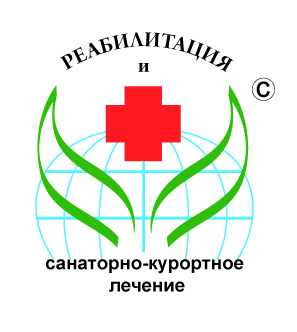 XIII Международный конгресс«Реабилитация и санаторно-курортное лечение»КАЧЕСТВО И ЭФФЕКТИВНОСТЬ РЕАБИЛИТАЦИОННОГО ПРОЦЕССА24-25 сентября 2015 годаЗдание Мэрии г. Москвы, ул. Новый Арбат, д. 36Оргкомитет: (495) 617-36-44/79www.expodata.ruE-mail: expo.ieu@gmail.com